Distributive Property and Combining Like Terms	Date:  	Distributive PropertyKEY VOCABULARY 	  are expressions that will yield the same answer when you plug the same value in for thevariables.Ex.	3(x + 2) = 3x + 3(2) = 3x + 6The distributive property is used to find the 	of a number and a 	or 	.Examples1.	3(x + 2) =	2.	2(r – 4) =	3.	(n + 6)n3(     ) + 3(     )	2(     ) – 2(     )	 ( ) + ( )Your Turn**DISTRIBUTING A NEGATIVE can be TRICKY! Follow the same steps shown earlier; just BE CAREFUL WITH YOUR NEGATIVES!Examples4.	-2(x + 7) ==  (     )(x) + (     )(7)	Distribute 	.= 	+  	=   	Simplify.Rewrite “add the opposite” as 	.5.	(5 - y)(-3y) ==  (     )(-3y) - (     )(-3y)	Distribute 	.= 	-  	Simplify.= 		Rewrite “add the opposite” as 	.6.	-(2x - 11) ==  (     )(2x) - (     )(11)	Distribute 	.= 	-  	Simplify.Rewrite “add the opposite” as 	.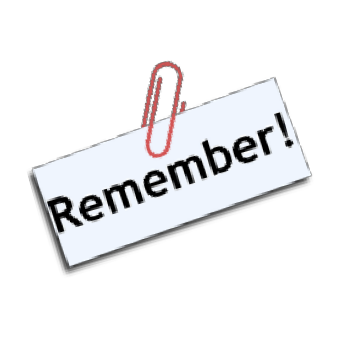 = 		Rewrite “add the opposite” as 	.Your TurnDistribute and solve for x.Example:   - 6(3n – 3) = -90		 ⎕Distribute _-6___ to each term in the parenthesis  -18n  + 18 = -90			  If the constant is positive, subtract _18___ from both sides                  				      If the constant is negative, add ____ to both sides       -18n = -72 	                       Simplify (bring down the remaining terms)					  Divide both sides by__-18____	       N = 41. 6(y + 7) = 66			⎕Distribute ___ to each term in the parenthesis    ___   ___=66  		            If the constant is positive, subtract ____                   			     If the constant is negative, add ____ to both sides       ___= 66	    				 Simplify (bring down the remaining terms)					 Divide both sides by______	   ___=____2. -3(4y + 9) = 15			⎕Distribute ___ to each term in the parenthesis      ___   ___=15  		             If the constant is positive, subtract ____                   			     If the constant is negative, add ____ to both sides        ___= 15	    				 Simplify (bring down the remaining terms)					 Divide both sides by______	   ___=____3. 5(1 – 2x) = -65			⎕Distribute ___ to each term in the parenthesis    ___   ___= -65  		            If the constant is positive, subtract ____                   			     If the constant is negative, add ____ to both sides       ___= -65	    				 Simplify (bring down the remaining terms)					 Divide both sides by______	   ___=____4. -4(2y -5) = 68			⎕Distribute ___ to each term in the parenthesis    ___   ___=68  			 If the constant is positive, subtract ____                   			     If the constant is negative, add ____ to both sides       ___= 68	    			             Simplify (bring down the remaining terms)					 Divide both sides by______	   ___=____5. 6(-6a - 5) = 78			⎕Distribute ___ to each term in the parenthesis    ___   ___=78  		            If the constant is positive, subtract ____                   			     If the constant is negative, add ____ to both sides       ___= 78	    				 Simplify (bring down the remaining terms)					 Divide both sides by______	   ___=____6. 4(1 - 5x) = 124			⎕Distribute ___ to each term in the parenthesis      ___   ___=124  		             If the constant is positive, subtract ____                   			     If the constant is negative, add ____ to both sides        ___= 124	    				 Simplify (bring down the remaining terms)					 Divide both sides by______	   ___=____7. -3(6 + 3x) = -72			⎕Distribute ___ to each term in the parenthesis    ___   ___= -72  		            If the constant is positive, subtract ____                   			     If the constant is negative, add ____ to both sides       ___= -72	    				 Simplify (bring down the remaining terms)					 Divide both sides by______	   ___=____8. -5(y + 6m) = 75		            ⎕Distribute ___ to each term in the parenthesis        ___   ___=75  			 If the constant is positive, subtract ____                   			     If the constant is negative, add ____ to both sides           ___= 75	    			             Simplify (bring down the remaining terms)					 Divide both sides by______	      ___=____9. -3(6 - 3n) = -63			⎕Distribute ___ to each term in the parenthesis      ___   ___=-63  		            If the constant is positive, subtract ____                   			     If the constant is negative, add ____ to both sides       ___= -63	    				 Simplify (bring down the remaining terms)					 Divide both sides by______	   ___=____10. -5(-2 – 3k) = -65			⎕Distribute ___ to each term in the parenthesis          ___   ___= -65  		             If the constant is positive, subtract ____                   			     If the constant is negative, add ____ to both sides            ___= -65	    				 Simplify (bring down the remaining terms)					 Divide both sides by______	       ___=____11. -6(n – 5) = 66			⎕Distribute ___ to each term in the parenthesis       ___   ___= 66  		            If the constant is positive, subtract ____                   			     If the constant is negative, add ____ to both sides         ___= 66	    				 Simplify (bring down the remaining terms)					 Divide both sides by______	   ___=____12. 4(y - 3) = 20			⎕Distribute ___ to each term in the parenthesis    ___   ___= 20  			 If the constant is positive, subtract ____                   			     If the constant is negative, add ____ to both sides       ___= 20	    			             Simplify (bring down the remaining terms)					 Divide both sides by______	   ___=____13. 6(y + 5) = 12			⎕Distribute ___ to each term in the parenthesis    ___   ___= 12  		            If the constant is positive, subtract ____                   			     If the constant is negative, add ____ to both sides       ___= 12	    				 Simplify (bring down the remaining terms)					 Divide both sides by______	   ___=____14. 3(2y – 7 ) = 9			⎕Distribute ___ to each term in the parenthesis        ___   ___=9  		             If the constant is positive, subtract ____                   			     If the constant is negative, add ____ to both sides        ___= 9	    				 Simplify (bring down the remaining terms)					 Divide both sides by______	   ___=____15. 6(x – 2) = -36			⎕Distribute ___ to each term in the parenthesis    ___   ___= -36  		            If the constant is positive, subtract ____                   			     If the constant is negative, add ____ to both sides       ___= -36	    				 Simplify (bring down the remaining terms)					 Divide both sides by______	   ___=____16. -7(y + 8) = -14		⎕Distribute ___ to each term in the parenthesis    ___   ___= -14 			 If the constant is positive, subtract ____                   			     If the constant is negative, add ____ to both sides       ___= -14	    			             Simplify (bring down the remaining terms)					 Divide both sides by______	   ___=____17. -(2y - 8) = -2			⎕Distribute ___ to each term in the parenthesis      ___   ___= -2 		            If the constant is positive, subtract ____                    			     If the constant is negative, add ____ to both sides       ___= ___	    				 Simplify (bring down the remaining terms)					 Divide both sides by______	   ___=____18. 3(y + 9) = 15			⎕Distribute ___ to each term in the parenthesis      ___   ___=15  		             If the constant is positive, subtract ____                   			     If the constant is negative, add ____ to both sides        ___= ____	    				 Simplify (bring down the remaining terms)					 Divide both sides by______	   ___=____19. 2(2x - 2) = 26			⎕Distribute ___ to each term in the parenthesis    ___   ___= 26  		            If the constant is positive, subtract ____                   			     If the constant is negative, add ____ to both sides       ___= ___	    				 Simplify (bring down the remaining terms)					 Divide both sides by______	   ___=____1.	2(x + 3)2.	(2 – n)83. 4(y + 2)4. 6(4 – x)5.	n(n – 9)6.	3m(m – 5)7.	-5(n + 4)8.	–(4 – y)9. (m – 5)(-3m)10. –a(3 + a)11.	–(2x – 11)312.		( p 1)4